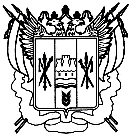 Ростовская область Заветинский районмуниципальное образование «Заветинское сельское поселение» Собрание депутатов Заветинского сельского поселенияР е ш е н и еО внесении изменений в решение Собрания депутатов Заветинского сельского поселения от 26.12.2019 № 123       «О бюджете Заветинского сельского поселения Заветинского района на 2020 год и на плановый период 2021 и 2022 годов»                   Принято                                                                   28 декабря 2020 года        Собранием депутатов                                                                    Рассмотрев предложения Администрации Заветинского сельского поселения по внесению изменений в решение Собрания депутатов Заветинского сельского поселения от 26.12.2019 №123 «О бюджете Заветинского сельского поселения Заветинского района на 2020 год и на плановый период 2021 и 2022 годов», в соответствии со статьей 24 Устава муниципального образования «Заветинское сельское поселение», Собрание депутатов Заветинского сельского поселения,  РЕШИЛО:1. Внести в решение Собрания депутатов Заветинского сельского поселения от 26.12.2019 №123 «О бюджете Заветинского сельского поселения Заветинского района на 2020 год и на плановый период 2021 и 2022 годов» следующие изменения:1)  в пункте 1 подпункте 1 цифры «19 943,5» заменить цифрами «19 880,7»;2) в пункте 1 подпункте 2 цифры «20 691,9» заменить цифрами «20 629,1»;3) пункт 10 подпункте 4 цифры «135,0» заменить цифрами «700,5»;4) приложение 1 изложить  в следующей редакции:5) приложение 2 изложить в следующей редакции:Приложение 2к решению Собрания депутатов Заветинского сельского поселения«О бюджете Заветинского сельского поселения на 2020 год и на плановый период 2021 и 2022 годов»Источники финансирования дефицита  бюджета Заветинскогосельского поселения на 2020 год и на плановый период 2021 и 2022 годов                                                                                                              (тыс. рублей)6) приложение 7 изложить в следующей редакции:Распределение бюджетных ассигнований по разделам, подразделам, целевым статьям (муниципальным программам Заветинского сельского поселения и не программным направлениям деятельности) группам (подгруппам) видов расходов классификации расходов бюджета Заветинского сельского поселения на 2020 год и на плановый период 2021 и 2022 годов7) приложение 8 изложить в следующей редакции:Приложение 8к решению Собрания депутатов Заветинского сельского поселения «О бюджете Заветинского сельского поселения на 2020 год и на плановый период 2021 и 2022 годов»Ведомственная структура расходов бюджета Заветинского сельского поселения на 2020 год и на плановый период 2021 и 2022 годов8) приложение 9 изложить в следующей редакции:Приложение 9к решению Собрания депутатов Заветинского сельского поселения «О бюджете Заветинского сельского поселения на 2020 год и на плановый период 2021 и 2022 годов»Распределение бюджетных ассигнований  по целевым статьям (муниципальным программам Заветинского сельского  поселения и непрограммным направлениям деятельности), группам (подгруппам) видов расходов, разделам, подразделам классификации расходов бюджета Заветинского сельского поселения на 2020 год и на плановый период 2021 и 2022 годовМежбюджетные трансферты предоставляемые бюджету Заветинского сельского поселения из бюджета Заветинского района на 2020 год и на плановый период 2021 и 2022 годов                                                                                                           (тыс. рублей)2. Настоящее решение вступает в силу со дня его официального обнародования.           3. Контроль за выполнением настоящего решения возложить на постоянную комиссию по бюджету, налогам и муниципальной собственности (В.Т. Бирюкова).	Председатель Собрания депутатов-  глава Заветинского сельского поселения                                В.И. Решетников             с. Заветное           от   28.12.2020 № 154Приложение 1к решению Собрания депутатов Заветинского сельского поселения«О бюджете Заветинского сельского поселения на 2020 год и на плановый период 2021 и 2022 годов»Код бюджетной классификации Российской ФедерацииНаименование2020 год2021 год2022 год01 00 00 00 00 0000 000Источники внутреннего финансирования дефицитов бюджетов748,40,00,001 05 00 00 00 0000 000Изменение остатков средств на счетах по учету средств бюджетов748,40,00,001 05 00 00 00 0000 500Увеличение остатков средств бюджетов19 880,711 930,326 657,401 05 02 00 00 0000 500Увеличение прочих остатков средств бюджетов19 880,711 930,326 657,401 05 02 01 00 0000 510Увеличение прочих остатков денежных средств бюджетов19 880,711 930,326 657,401 05 02 01 10 0000 510Увеличение прочих остатков денежных средств бюджетов сельских поселений19 880,711 930,326 657,401 05 00 00 00 0000 600Уменьшение остатков средств бюджетов20 629,111 930,326 657,401 05 02 00 00 0000 600Уменьшение прочих остатков средств бюджетов20 629,111 930,326 657,401 05 02 01 00 0000 610Уменьшение прочих остатков денежных средств бюджетов20 629,111 930,326 657,401 05 02 01 10 0000 610Уменьшение прочих остатков денежных средств бюджетов сельских поселений20 629,111 930,326 657,4Всего источников финансирования дефицита местного бюджета748,40,00,0Приложение № 7к решению  Собрания  депутатовЗаветинского сельского  поселения«О бюджете Заветинского сельскогопоселения на 2020 год и на плановый период 2021 и 2022 годов»(тыс. рублей) (тыс. рублей) (тыс. рублей) НаименованиеРзПРЦСРВР2020 год2021 год2022 годНаименованиеРзПРЦСРВР2020 год2021 год2022 годВсего20 629,111 930,326 657,4ОБЩЕГОСУДАРСТВЕННЫЕ ВОПРОСЫ01008 638,47 365,47 214,0Функционирование Правительства Российской Федерации, высших исполнительных органов государственной власти субъектов Российской Федерации, местных администраций01047 810,36 935,56 503,4Расходы на выплаты по оплате труда работников органов местного самоуправления Заветинского сельского поселения в рамках подпрограммы «Обеспечение реализации  муниципальной программы Заветинского сельского поселения «Муниципальная политика» муниципальной программы «Муниципальная политика»010407.2.00.001106 196,55 976,05 611,0Расходы на выплаты по оплате труда работников органов местного самоуправления Заветинского сельского поселения в рамках подпрограммы «Обеспечение реализации  муниципальной программы Заветинского сельского поселения «Муниципальная политика» муниципальной программы «Муниципальная политика» (Расходы на выплаты персоналу государственных (муниципальных) органов)010407.2.00.001101206 196,55 976,05 611,0Расходы на обеспечение функций органов местного самоуправления Заветинского сельского поселения в рамках подпрограммы «Обеспечение реализации  муниципальной программы Заветинского сельского поселения «Муниципальная политика» муниципальной программы «Муниципальная политика»010407.2.00.001901 613,6959,3892,2Расходы на обеспечение функций органов местного самоуправления Заветинского сельского поселения в рамках подпрограммы «Обеспечение реализации  муниципальной программы Заветинского сельского поселения «Муниципальная политика» муниципальной программы «Муниципальная политика» (Иные закупки товаров, работ и услуг для обеспечения государственных (муниципальных) нужд)010407.2.00.001902401 613,6959,3892,2Расходы на осуществление полномочий по определению перечня должностных лиц, уполномоченных составлять протоколы об административных правонарушениях, предусмотренных статьями 2.2, 2.4, 2.7, 2.9, 3.2, 4.1, 4.4, 5.1, 5.2, 6.2, 6.3, 6.4, 7.1, 7.2, 7.3 (в части нарушения установленных нормативными правовыми актами органов местного самоуправления правил организации пассажирских перевозок автомобильным транспортом), 8.1-8.3, частью 2 статьи 9.1, статьей 9.3 Областного закона от 25 октября 2002 года № 273-ЗС «Об административных правонарушениях» органов местного самоуправления Заветинского сельского поселения010499.9.00.723900,20,20,2Расходы на осуществление полномочий по определению перечня должностных лиц, уполномоченных составлять протоколы об административных правонарушениях, предусмотренных статьями 2.2, 2.4, 2.7, 2.9, 3.2, 4.1, 4.4, 5.1, 5.2, 6.2, 6.3, 6.4, 7.1, 7.2, 7.3 (в части нарушения установленных нормативными правовыми актами органов местного самоуправления правил организации пассажирских перевозок автомобильным транспортом), 8.1-8.3, частью 2 статьи 9.1, статьей 9.3 Областного закона от 25 октября 2002 года № 273-ЗС «Об административных правонарушениях» органов местного самоуправления Заветинского сельского поселения (Иные закупки товаров, работ и услуг для обеспечения государственных (муниципальных) нужд)010499.9.00.723902400,20,20,2Обеспечение деятельности финансовых, налоговых и таможенных органов и органов финансового (финансово-бюджетного) надзора010638,138,138,1Иные межбюджетные трансферты, передаваемые бюджету района на осуществление переданных полномочий по внутреннему муниципальному финансовому контролю010699.9.00.8606038,138,138,1Иные межбюджетные трансферты, передаваемые бюджету района на осуществление переданных полномочий по внутреннему муниципальному финансовому контролю (Иные межбюджетные трансферты)010699.9.00.8606054038,138,138,1Резервные фонды0111100,0100,0100,0Резервный фонд Администрации Заветинского сельского поселения в рамках непрограммных расходов органов местного самоуправления Заветинского сельского поселения011199.1.00.90200100,0100,0100,0Резервный фонд Администрации Заветинского сельского поселения в рамках непрограммных расходов органов местного самоуправления Заветинского сельского поселения (Резервные средства)011199.1.00.90200870100,0100,0100,0Другие общегосударственные вопросы0113690,0291,8572,5Мероприятия на выполнение прочих обязательств муниципального образования в рамках подпрограммы «Обеспечение реализации  муниципальной программы Заветинского сельского поселения «Муниципальная политика» муниципальной программы «Муниципальная политика»011307.2.00.26180620,0Мероприятия на выполнение прочих обязательств муниципального образования в рамках подпрограммы «Обеспечение реализации  муниципальной программы Заветинского сельского поселения «Муниципальная политика» муниципальной программы «Муниципальная политика» (Иные закупки товаров, работ и услуг для обеспечения государственных (муниципальных) нужд)011307.2.00.26180240470,0Мероприятия на выполнение прочих обязательств муниципального образования в рамках подпрограммы «Обеспечение реализации  муниципальной программы Заветинского сельского поселения «Муниципальная политика» муниципальной программы «Муниципальная политика» (Уплата налогов, сборов и иных платежей)011307.2.00.26180850150,0Расходы на проведение мероприятий, посвященных подготовке и проведению празднования Победы в Великой Отечественной войне 1941–1945 годов011399.9.00.2638070,0Расходы на проведение мероприятий, посвященных подготовке и проведению празднования Победы в Великой Отечественной войне 1941–1945 годов (Иные закупки товаров, работ и услуг для обеспечения государственных (муниципальных) нужд)011399.9.00.2638024070,0Условно утвержденные расходы в рамках непрограммных расходов органов местного самоуправления Заветинского сельского поселения011399.9.00.90110291,8572,5Условно утвержденные расходы в рамках непрограммных расходов органов местного самоуправления Заветинского сельского поселения (Специальные расходы)011399.9.00.90110880291,8572,5НАЦИОНАЛЬНАЯ ОБОРОНА0200231,1207,3220,0Мобилизационная и вневойсковая подготовка0203231,1207,3220,0Расходы на осуществление первичного воинского учета на территориях, где отсутствуют военные комиссариаты в рамках непрограммных расходов органов местного самоуправления Заветинского сельского поселения020399.9.00.51180231,1207,3220,0Расходы на осуществление первичного воинского учета на территориях, где отсутствуют военные комиссариаты в рамках непрограммных расходов органов местного самоуправления Заветинского сельского поселения (Расходы на выплаты персоналу государственных (муниципальных) органов)020399.9.00.51180120218,8207,3220,0Расходы на осуществление первичного воинского учета на территориях, где отсутствуют военные комиссариаты в рамках непрограммных расходов органов местного самоуправления Заветинского сельского поселения (Иные закупки товаров, работ и услуг для обеспечения государственных (муниципальных) нужд)020399.9.00.5118024012,3НАЦИОНАЛЬНАЯ БЕЗОПАСНОСТЬ И ПРАВООХРАНИТЕЛЬНАЯ ДЕЯТЕЛЬНОСТЬ030050,0200,0200,0Обеспечение пожарной безопасности031050,0200,0200,0Мероприятия по дооснащению современным противопожарным, инвентарем, первичными средствами пожаротушения и улучшение противопожарной защищенности подведомственных объектов в рамках подпрограммы «Пожарная безопасность» муниципальной программы «Защита населения и территории от чрезвычайных ситуаций, обеспечение пожарной безопасности и безопасности людей на водных объектах на территории Заветинского сельского поселения»031002.1.00.2603050,0200,0200,0Мероприятия по дооснащению современным противопожарным, инвентарем, первичными средствами пожаротушения и улучшение противопожарной защищенности подведомственных объектов в рамках подпрограммы «Пожарная безопасность» муниципальной программы «Защита населения и территории от чрезвычайных ситуаций, обеспечение пожарной безопасности и безопасности людей на водных объектах на территории Заветинского сельского поселения» (Иные закупки товаров, работ и услуг для обеспечения государственных (муниципальных) нужд)031002.1.00.2603024050,0200,0200,0ЖИЛИЩНО-КОММУНАЛЬНОЕ ХОЗЯЙСТВО050010 800,44 061,618 922,4Коммунальное хозяйство050230,7Расходы на выполнение работ по текущему ремонту муниципального жилья в рамках подпрограммы «Создание условий для обеспечения качественными коммунальными услугами населения Заветинского сельского поселения» муниципальной программы Заветинского сельского поселения «Обеспечение качественными жилищно-коммунальными услугами населения Заветинского сельского поселения»050209.1.00.2619030,7Расходы на выполнение работ по текущему ремонту муниципального жилья в рамках подпрограммы «Создание условий для обеспечения качественными коммунальными услугами населения Заветинского сельского поселения» муниципальной программы Заветинского сельского поселения «Обеспечение качественными жилищно-коммунальными услугами населения Заветинского сельского поселения» (Иные закупки товаров, работ и услуг для обеспечения государственных (муниципальных) нужд)050209.1.00.2619024030,7Благоустройство050310 769,74 061,618 922,4Расходы на оплату за электроэнергию и текущий ремонт (обслуживание) уличного освещения сельского поселения в рамках подпрограммы «Уличное освещение» муниципальной программы «Благоустройство Заветинского сельского поселения»050304.1.00.260802 874,12 800,53 202,9Расходы на оплату за электроэнергию и текущий ремонт (обслуживание) уличного освещения сельского поселения в рамках подпрограммы «Уличное освещение» муниципальной программы «Благоустройство Заветинского сельского поселения» (Иные закупки товаров, работ и услуг для обеспечения государственных (муниципальных) нужд)050304.1.00.260802402 874,12 800,53 202,9Расходы на озеленение территории сельского поселения в рамках подпрограммы «Озеленение территории поселения» муниципальной программы «Благоустройство Заветинского сельского поселения»050304.2.00.26090230,0Расходы на озеленение территории сельского поселения в рамках подпрограммы «Озеленение территории поселения» муниципальной программы «Благоустройство Заветинского сельского поселения» (Иные закупки товаров, работ и услуг для обеспечения государственных (муниципальных) нужд)050304.2.00.26090240230,0Расходы по организации утилизации (буртовка) твердых бытовых отходов на свалке на территории поселения в рамках подпрограммы «Прочие мероприятия по благоустройству сельского поселения» муниципальной программы «Благоустройство Заветинского сельского поселения»050304.3.00.26100135,0Расходы по организации утилизации (буртовка) твердых бытовых отходов на свалке на территории поселения в рамках подпрограммы «Прочие мероприятия по благоустройству сельского поселения» муниципальной программы «Благоустройство Заветинского сельского поселения» (Иные закупки товаров, работ и услуг для обеспечения государственных (муниципальных) нужд)050304.3.00.26100240135,0Расходы на прочие мероприятия по благоустройству в рамках подпрограммы «Прочие мероприятия по благоустройству сельского поселения» муниципальной программы «Благоустройство Заветинского сельского поселения»050304.3.00.261107 530,61 261,1139,3Расходы на прочие мероприятия по благоустройству в рамках подпрограммы «Прочие мероприятия по благоустройству сельского поселения» муниципальной программы «Благоустройство Заветинского сельского поселения» (Иные закупки товаров, работ и услуг для обеспечения государственных (муниципальных) нужд)050304.3.00.261102407 530,61 261,1139,3Расходы на реализацию программ формирования современной городской среды (Субсидии на реализацию мероприятий по формированию современной городской среды в части благоустройства общественных территорий) в рамках подпрограммы «Благоустройство общественных территорий» муниципальной программы Заветинского сельского поселения «Формирование современной городской среды на территории муниципального образования «Заветинское сельское поселение» на 2019-2023 годы»050310.1.F2.5555114 988,1Расходы на реализацию программ формирования современной городской среды (Субсидии на реализацию мероприятий по формированию современной городской среды в части благоустройства общественных территорий) в рамках подпрограммы «Благоустройство общественных территорий» муниципальной программы Заветинского сельского поселения «Формирование современной городской среды на территории муниципального образования «Заветинское сельское поселение» на 2019-2023 годы» (Иные закупки товаров, работ и услуг для обеспечения государственных (муниципальных) нужд)050310.1.F2.5555124014 988,1Софинансирование расходов на реализацию программ формирования современной городской среды (Субсидии на реализацию мероприятий по формированию современной городской среды в части благоустройства050310.1.F2.S5551592,1Софинансирование расходов на реализацию программ формирования современной городской среды (Субсидии на реализацию мероприятий по формированию современной городской среды в части благоустройства (Иные закупки товаров, работ и услуг для обеспечения государственных (муниципальных) нужд)050310.1.F2.S5551240592,1ОБРАЗОВАНИЕ070032,0Профессиональная подготовка, переподготовка и повышение квалификации070532,0Расходы на обеспечение функций органов местного самоуправления Заветинского сельского поселения в рамках подпрограммы «Обеспечение реализации  муниципальной программы Заветинского сельского поселения «Муниципальная политика» муниципальной программы «Муниципальная политика»070507.2.00.0019032,0Расходы на обеспечение функций органов местного самоуправления Заветинского сельского поселения в рамках подпрограммы «Обеспечение реализации  муниципальной программы Заветинского сельского поселения «Муниципальная политика» муниципальной программы «Муниципальная политика» (Иные закупки товаров, работ и услуг для обеспечения государственных (муниципальных) нужд)070507.2.00.0019024032,0СОЦИАЛЬНАЯ ПОЛИТИКА100069,066,066,0Пенсионное обеспечение100169,066,066,0Расходы на выплату муниципальной пенсии за выслугу лет лицам, замещавшим муниципальные должности и должности муниципальной службы в Заветинском сельском поселении в рамках подпрограммы «Социальная поддержка отдельных категорий граждан» муниципальная программа Заветинского сельского поселения «Социальная поддержка граждан»100111.1.00.2637069,066,066,0Расходы на выплату муниципальной пенсии за выслугу лет лицам, замещавшим муниципальные должности и должности муниципальной службы в Заветинском сельском поселении в рамках подпрограммы «Социальная поддержка отдельных категорий граждан» муниципальная программа Заветинского сельского поселения «Социальная поддержка граждан» (Публичные нормативные социальные выплаты гражданам)100111.1.00.2637031069,066,066,0ФИЗИЧЕСКАЯ КУЛЬТУРА И СПОРТ1100808,230,035,0Физическая культура110144,330,035,0Расходы на физическое воспитание населения Заветинского сельского поселения и обеспечение организации и проведения физкультурных и массовых мероприятий. Проведение спортивных праздников посвященных знаменательным датам и участие команд Заветинского сельского поселения в районных, зональных и областных соревнованиях в рамках подпрограммы «Развитие физической культуры и массового спорта в Заветинском сельском поселении» муниципальной программы «Развитие физической культуры и спорта на территории Заветинского сельского поселения»110106.1.00.2612044,330,035,0Расходы на физическое воспитание населения Заветинского сельского поселения и обеспечение организации и проведения физкультурных и массовых мероприятий. Проведение спортивных праздников посвященных знаменательным датам и участие команд Заветинского сельского поселения в районных, зональных и областных соревнованиях в рамках подпрограммы «Развитие физической культуры и массового спорта в Заветинском сельском поселении» муниципальной программы «Развитие физической культуры и спорта на территории Заветинского сельского поселения» (Иные закупки товаров, работ и услуг для обеспечения государственных (муниципальных) нужд)110106.1.00.2612024044,330,035,0Массовый спорт1102763,9Расходы на реализацию проекта инициативного бюджетирования, направленных на приобретение и установку хоккейного корта на территории Заветинского сельского поселения в рамках подпрограммы «Развитие физической культуры и массового спорта в Заветинском сельском поселении» муниципальной программы Заветинского сельского поселения «Развитие физической культуры и спорта на территории Заветинского сельского поселения»110206.1.00.S4640763,9Расходы на реализацию проекта инициативного бюджетирования, направленных на приобретение и установку хоккейного корта на территории Заветинского сельского поселения в рамках подпрограммы «Развитие физической культуры и массового спорта в Заветинском сельском поселении» муниципальной программы Заветинского сельского поселения «Развитие физической культуры и спорта на территории Заветинского сельского поселения» (Иные закупки товаров, работ и услуг для обеспечения государственных (муниципальных) нужд)110206.1.00.S4640240763,9(тыс. рублей) (тыс. рублей) (тыс. рублей) НаименованиеМинРзПРЦСРВР2020 год2021 год2022 годНаименованиеМинРзПРЦСРВР2020 год2021 год2022 годАДМИНИСТРАЦИЯ ЗАВЕТИНСКОГО СЕЛЬСКОГО ПОСЕЛЕНИЯ95120 629,111 930,326 657,4Расходы на выплаты по оплате труда работников органов местного самоуправления Заветинского сельского поселения в рамках подпрограммы «Обеспечение реализации  муниципальной программы Заветинского сельского поселения «Муниципальная политика» муниципальной программы «Муниципальная политика»951010407.2.00.001106 196,55 976,05 611,0Расходы на выплаты по оплате труда работников органов местного самоуправления Заветинского сельского поселения в рамках подпрограммы «Обеспечение реализации  муниципальной программы Заветинского сельского поселения «Муниципальная политика» муниципальной программы «Муниципальная политика» (Расходы на выплаты персоналу государственных (муниципальных) органов)951010407.2.00.001101206 196,55 976,05 611,0Расходы на обеспечение функций органов местного самоуправления Заветинского сельского поселения в рамках подпрограммы «Обеспечение реализации  муниципальной программы Заветинского сельского поселения «Муниципальная политика» муниципальной программы «Муниципальная политика»951010407.2.00.001901 613,6959,3892,2Расходы на обеспечение функций органов местного самоуправления Заветинского сельского поселения в рамках подпрограммы «Обеспечение реализации  муниципальной программы Заветинского сельского поселения «Муниципальная политика» муниципальной программы «Муниципальная политика» (Иные закупки товаров, работ и услуг для обеспечения государственных (муниципальных) нужд)951010407.2.00.001902401 613,6959,3892,2Расходы на осуществление полномочий по определению перечня должностных лиц, уполномоченных составлять протоколы об административных правонарушениях, предусмотренных статьями 2.2, 2.4, 2.7, 2.9, 3.2, 4.1, 4.4, 5.1, 5.2, 6.2, 6.3, 6.4, 7.1, 7.2, 7.3 (в части нарушения установленных нормативными правовыми актами органов местного самоуправления правил организации пассажирских перевозок автомобильным транспортом), 8.1-8.3, частью 2 статьи 9.1, статьей 9.3 Областного закона от 25 октября 2002 года № 273-ЗС «Об административных правонарушениях» органов местного самоуправления Заветинского сельского поселения951010499.9.00.723900,20,20,2Расходы на осуществление полномочий по определению перечня должностных лиц, уполномоченных составлять протоколы об административных правонарушениях, предусмотренных статьями 2.2, 2.4, 2.7, 2.9, 3.2, 4.1, 4.4, 5.1, 5.2, 6.2, 6.3, 6.4, 7.1, 7.2, 7.3 (в части нарушения установленных нормативными правовыми актами органов местного самоуправления правил организации пассажирских перевозок автомобильным транспортом), 8.1-8.3, частью 2 статьи 9.1, статьей 9.3 Областного закона от 25 октября 2002 года № 273-ЗС «Об административных правонарушениях» органов местного самоуправления Заветинского сельского поселения (Иные закупки товаров, работ и услуг для обеспечения государственных (муниципальных) нужд)951010499.9.00.723902400,20,20,2Иные межбюджетные трансферты, передаваемые бюджету района на осуществление переданных полномочий по внутреннему муниципальному финансовому контролю951010699.9.00.8606038,138,138,1Иные межбюджетные трансферты, передаваемые бюджету района на осуществление переданных полномочий по внутреннему муниципальному финансовому контролю (Иные межбюджетные трансферты)951010699.9.00.8606054038,138,138,1Резервный фонд Администрации Заветинского сельского поселения в рамках непрограммных расходов органов местного самоуправления Заветинского сельского поселения951011199.1.00.90200100,0100,0100,0Резервный фонд Администрации Заветинского сельского поселения в рамках непрограммных расходов органов местного самоуправления Заветинского сельского поселения (Резервные средства)951011199.1.00.90200870100,0100,0100,0Мероприятия на выполнение прочих обязательств муниципального образования в рамках подпрограммы «Обеспечение реализации  муниципальной программы Заветинского сельского поселения «Муниципальная политика» муниципальной программы «Муниципальная политика»951011307.2.00.26180620,0Мероприятия на выполнение прочих обязательств муниципального образования в рамках подпрограммы «Обеспечение реализации  муниципальной программы Заветинского сельского поселения «Муниципальная политика» муниципальной программы «Муниципальная политика» (Иные закупки товаров, работ и услуг для обеспечения государственных (муниципальных) нужд)951011307.2.00.26180240470,0Мероприятия на выполнение прочих обязательств муниципального образования в рамках подпрограммы «Обеспечение реализации  муниципальной программы Заветинского сельского поселения «Муниципальная политика» муниципальной программы «Муниципальная политика» (Уплата налогов, сборов и иных платежей)951011307.2.00.26180850150,0Расходы на проведение мероприятий, посвященных подготовке и проведению празднования Победы в Великой Отечественной войне 1941–1945 годов951011399.9.00.2638070,0Расходы на проведение мероприятий, посвященных подготовке и проведению празднования Победы в Великой Отечественной войне 1941–1945 годов (Иные закупки товаров, работ и услуг для обеспечения государственных (муниципальных) нужд)951011399.9.00.2638024070,0Условно утвержденные расходы в рамках непрограммных расходов органов местного самоуправления Заветинского сельского поселения951011399.9.00.90110291,8572,5Условно утвержденные расходы в рамках непрограммных расходов органов местного самоуправления Заветинского сельского поселения (Специальные расходы)951011399.9.00.90110880291,8572,5Расходы на осуществление первичного воинского учета на территориях, где отсутствуют военные комиссариаты в рамках непрограммных расходов органов местного самоуправления Заветинского сельского поселения951020399.9.00.51180231,1207,3220,0Расходы на осуществление первичного воинского учета на территориях, где отсутствуют военные комиссариаты в рамках непрограммных расходов органов местного самоуправления Заветинского сельского поселения (Расходы на выплаты персоналу государственных (муниципальных) органов)951020399.9.00.51180120218,8207,3220,0Расходы на осуществление первичного воинского учета на территориях, где отсутствуют военные комиссариаты в рамках непрограммных расходов органов местного самоуправления Заветинского сельского поселения (Иные закупки товаров, работ и услуг для обеспечения государственных (муниципальных) нужд)951020399.9.00.5118024012,3Мероприятия по дооснащению современным противопожарным, инвентарем, первичными средствами пожаротушения и улучшение противопожарной защищенности подведомственных объектов в рамках подпрограммы «Пожарная безопасность» муниципальной программы «Защита населения и территории от чрезвычайных ситуаций, обеспечение пожарной безопасности и безопасности людей на водных объектах на территории Заветинского сельского поселения»951031002.1.00.2603050,0200,0200,0Мероприятия по дооснащению современным противопожарным, инвентарем, первичными средствами пожаротушения и улучшение противопожарной защищенности подведомственных объектов в рамках подпрограммы «Пожарная безопасность» муниципальной программы «Защита населения и территории от чрезвычайных ситуаций, обеспечение пожарной безопасности и безопасности людей на водных объектах на территории Заветинского сельского поселения» (Иные закупки товаров, работ и услуг для обеспечения государственных (муниципальных) нужд)951031002.1.00.2603024050,0200,0200,0Расходы на выполнение работ по текущему ремонту муниципального жилья в рамках подпрограммы «Создание условий для обеспечения качественными коммунальными услугами населения Заветинского сельского поселения» муниципальной программы Заветинского сельского поселения «Обеспечение качественными жилищно-коммунальными услугами населения Заветинского сельского поселения»951050209.1.00.2619030,7Расходы на выполнение работ по текущему ремонту муниципального жилья в рамках подпрограммы «Создание условий для обеспечения качественными коммунальными услугами населения Заветинского сельского поселения» муниципальной программы Заветинского сельского поселения «Обеспечение качественными жилищно-коммунальными услугами населения Заветинского сельского поселения» (Иные закупки товаров, работ и услуг для обеспечения государственных (муниципальных) нужд)951050209.1.00.2619024030,7Расходы на оплату за электроэнергию и текущий ремонт (обслуживание) уличного освещения сельского поселения в рамках подпрограммы «Уличное освещение» муниципальной программы «Благоустройство Заветинского сельского поселения»951050304.1.00.260802 874,12 800,53 202,9Расходы на оплату за электроэнергию и текущий ремонт (обслуживание) уличного освещения сельского поселения в рамках подпрограммы «Уличное освещение» муниципальной программы «Благоустройство Заветинского сельского поселения» (Иные закупки товаров, работ и услуг для обеспечения государственных (муниципальных) нужд)951050304.1.00.260802402 874,12 800,53 202,9Расходы на озеленение территории сельского поселения в рамках подпрограммы «Озеленение территории поселения» муниципальной программы «Благоустройство Заветинского сельского поселения»951050304.2.00.26090230,0Расходы на озеленение территории сельского поселения в рамках подпрограммы «Озеленение территории поселения» муниципальной программы «Благоустройство Заветинского сельского поселения» (Иные закупки товаров, работ и услуг для обеспечения государственных (муниципальных) нужд)951050304.2.00.26090240230,0Расходы по организации утилизации (буртовка) твердых бытовых отходов на свалке на территории поселения в рамках подпрограммы «Прочие мероприятия по благоустройству сельского поселения» муниципальной программы «Благоустройство Заветинского сельского поселения»951050304.3.00.26100135,0Расходы по организации утилизации (буртовка) твердых бытовых отходов на свалке на территории поселения в рамках подпрограммы «Прочие мероприятия по благоустройству сельского поселения» муниципальной программы «Благоустройство Заветинского сельского поселения» (Иные закупки товаров, работ и услуг для обеспечения государственных (муниципальных) нужд)951050304.3.00.26100240135,0Расходы на прочие мероприятия по благоустройству в рамках подпрограммы «Прочие мероприятия по благоустройству сельского поселения» муниципальной программы «Благоустройство Заветинского сельского поселения»951050304.3.00.261107 530,61 261,1139,3Расходы на прочие мероприятия по благоустройству в рамках подпрограммы «Прочие мероприятия по благоустройству сельского поселения» муниципальной программы «Благоустройство Заветинского сельского поселения» (Иные закупки товаров, работ и услуг для обеспечения государственных (муниципальных) нужд)951050304.3.00.261102407 530,61 261,1139,3Расходы на реализацию программ формирования современной городской среды (Субсидии на реализацию мероприятий по формированию современной городской среды в части благоустройства общественных территорий) в рамках подпрограммы «Благоустройство общественных территорий» муниципальной программы Заветинского сельского поселения «Формирование современной городской среды на территории муниципального образования «Заветинское сельское поселение» на 2019-2030 годы»951050310.1.F2.5555114 988,1Расходы на реализацию программ формирования современной городской среды (Субсидии на реализацию мероприятий по формированию современной городской среды в части благоустройства общественных территорий) в рамках подпрограммы «Благоустройство общественных территорий» муниципальной программы Заветинского сельского поселения «Формирование современной городской среды на территории муниципального образования «Заветинское сельское поселение» на 2019-2030 годы» (Иные закупки товаров, работ и услуг для обеспечения государственных (муниципальных) нужд)951050310.1.F2.5555124014 988,1Софинансирование расходов на реализацию программ формирования современной городской среды (Субсидии на реализацию мероприятий по формированию современной городской среды в части благоустройства951050310.1.F2.S5551592,1Софинансирование расходов на реализацию программ формирования современной городской среды (Субсидии на реализацию мероприятий по формированию современной городской среды в части благоустройства (Иные закупки товаров, работ и услуг для обеспечения государственных (муниципальных) нужд)951050310.1.F2.S5551240592,1Расходы на обеспечение функций органов местного самоуправления Заветинского сельского поселения в рамках подпрограммы «Обеспечение реализации  муниципальной программы Заветинского сельского поселения «Муниципальная политика» муниципальной программы «Муниципальная политика»951070507.2.00.0019032,0Расходы на обеспечение функций органов местного самоуправления Заветинского сельского поселения в рамках подпрограммы «Обеспечение реализации  муниципальной программы Заветинского сельского поселения «Муниципальная политика» муниципальной программы «Муниципальная политика» (Иные закупки товаров, работ и услуг для обеспечения государственных (муниципальных) нужд)951070507.2.00.0019024032,0Расходы на выплату муниципальной пенсии за выслугу лет лицам, замещавшим муниципальные должности и должности муниципальной службы в Заветинском сельском поселении в рамках подпрограммы «Социальная поддержка отдельных категорий граждан» муниципальная программа Заветинского сельского поселения «Социальная поддержка граждан»951100111.1.00.2637069,066,066,0Расходы на выплату муниципальной пенсии за выслугу лет лицам, замещавшим муниципальные должности и должности муниципальной службы в Заветинском сельском поселении в рамках подпрограммы «Социальная поддержка отдельных категорий граждан» муниципальная программа Заветинского сельского поселения «Социальная поддержка граждан» (Публичные нормативные социальные выплаты гражданам)951100111.1.00.2637031069,066,066,0Расходы на физическое воспитание населения Заветинского сельского поселения и обеспечение организации и проведения физкультурных и массовых мероприятий. Проведение спортивных праздников посвященных знаменательным датам и участие команд Заветинского сельского поселения в районных, зональных и областных соревнованиях в рамках подпрограммы «Развитие физической культуры и массового спорта в Заветинском сельском поселении» муниципальной программы «Развитие физической культуры и спорта на территории Заветинского сельского поселения»951110106.1.00.2612044,330,035,0Расходы на физическое воспитание населения Заветинского сельского поселения и обеспечение организации и проведения физкультурных и массовых мероприятий. Проведение спортивных праздников посвященных знаменательным датам и участие команд Заветинского сельского поселения в районных, зональных и областных соревнованиях в рамках подпрограммы «Развитие физической культуры и массового спорта в Заветинском сельском поселении» муниципальной программы «Развитие физической культуры и спорта на территории Заветинского сельского поселения» (Иные закупки товаров, работ и услуг для обеспечения государственных (муниципальных) нужд)951110106.1.00.2612024044,330,035,0Расходы на реализацию проекта инициативного бюджетирования, направленных на приобретение и установку хоккейного корта на территории Заветинского сельского поселения в 
рамках подпрограммы «Развитие физической культуры и массового спорта в Заветинском сельском поселении» муниципальной программы Заветинского сельского поселения «Развитие физической культуры и спорта на территории Заветинского сельского поселения»951110206.1.00.S4640763,9Расходы на реализацию проекта инициативного бюджетирования, направленных на приобретение и установку хоккейного корта на территории Заветинского сельского поселения в 
рамках подпрограммы «Развитие физической культуры и массового спорта в Заветинском сельском поселении» муниципальной программы Заветинского сельского поселения «Развитие физической культуры и спорта на территории Заветинского сельского поселения» (Иные закупки товаров, работ и услуг для обеспечения государственных (муниципальных) нужд)951110206.1.00.S4640240763,9Всего20 629,111 930,326 657,49) приложение 11 изложить в следующей редакции:9) приложение 11 изложить в следующей редакции:Приложение № 11к решению  Собрания  депутатовЗаветинского сельского  поселения«О бюджете Заветинского сельскогопоселения Заветинского районана 2020 год и на плановый период 2021 и 2022 годов»Приложение № 11к решению  Собрания  депутатовЗаветинского сельского  поселения«О бюджете Заветинского сельскогопоселения Заветинского районана 2020 год и на плановый период 2021 и 2022 годов»Наименование2020 год2021 год2022 годВсего700,5014 988,1Расходы на организацию утилизации и переработки бытовых и промышленных отходов135,000Расходы на реализацию проекта инициативного бюджетирования, направленных  на приобретение и установку хоккейного корта на территории Заветинского сельского поселения565,500Расходы на реализацию мероприятий по формированию современной городской среды в части благоустройства общественных территорий0014 988,1